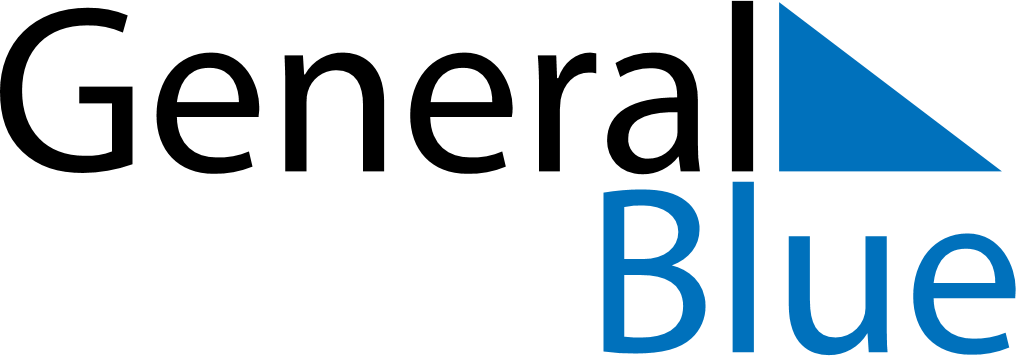 July 2024July 2024July 2024July 2024July 2024July 2024Nurmijaervi, Uusimaa, FinlandNurmijaervi, Uusimaa, FinlandNurmijaervi, Uusimaa, FinlandNurmijaervi, Uusimaa, FinlandNurmijaervi, Uusimaa, FinlandNurmijaervi, Uusimaa, FinlandSunday Monday Tuesday Wednesday Thursday Friday Saturday 1 2 3 4 5 6 Sunrise: 3:58 AM Sunset: 10:51 PM Daylight: 18 hours and 53 minutes. Sunrise: 3:59 AM Sunset: 10:50 PM Daylight: 18 hours and 51 minutes. Sunrise: 4:00 AM Sunset: 10:49 PM Daylight: 18 hours and 49 minutes. Sunrise: 4:01 AM Sunset: 10:48 PM Daylight: 18 hours and 46 minutes. Sunrise: 4:03 AM Sunset: 10:47 PM Daylight: 18 hours and 44 minutes. Sunrise: 4:04 AM Sunset: 10:46 PM Daylight: 18 hours and 41 minutes. 7 8 9 10 11 12 13 Sunrise: 4:06 AM Sunset: 10:45 PM Daylight: 18 hours and 39 minutes. Sunrise: 4:07 AM Sunset: 10:44 PM Daylight: 18 hours and 36 minutes. Sunrise: 4:09 AM Sunset: 10:42 PM Daylight: 18 hours and 33 minutes. Sunrise: 4:11 AM Sunset: 10:41 PM Daylight: 18 hours and 30 minutes. Sunrise: 4:12 AM Sunset: 10:39 PM Daylight: 18 hours and 26 minutes. Sunrise: 4:14 AM Sunset: 10:38 PM Daylight: 18 hours and 23 minutes. Sunrise: 4:16 AM Sunset: 10:36 PM Daylight: 18 hours and 19 minutes. 14 15 16 17 18 19 20 Sunrise: 4:18 AM Sunset: 10:34 PM Daylight: 18 hours and 16 minutes. Sunrise: 4:20 AM Sunset: 10:33 PM Daylight: 18 hours and 12 minutes. Sunrise: 4:22 AM Sunset: 10:31 PM Daylight: 18 hours and 8 minutes. Sunrise: 4:24 AM Sunset: 10:29 PM Daylight: 18 hours and 4 minutes. Sunrise: 4:26 AM Sunset: 10:27 PM Daylight: 18 hours and 0 minutes. Sunrise: 4:28 AM Sunset: 10:25 PM Daylight: 17 hours and 56 minutes. Sunrise: 4:31 AM Sunset: 10:23 PM Daylight: 17 hours and 52 minutes. 21 22 23 24 25 26 27 Sunrise: 4:33 AM Sunset: 10:21 PM Daylight: 17 hours and 47 minutes. Sunrise: 4:35 AM Sunset: 10:19 PM Daylight: 17 hours and 43 minutes. Sunrise: 4:37 AM Sunset: 10:16 PM Daylight: 17 hours and 39 minutes. Sunrise: 4:40 AM Sunset: 10:14 PM Daylight: 17 hours and 34 minutes. Sunrise: 4:42 AM Sunset: 10:12 PM Daylight: 17 hours and 29 minutes. Sunrise: 4:44 AM Sunset: 10:10 PM Daylight: 17 hours and 25 minutes. Sunrise: 4:46 AM Sunset: 10:07 PM Daylight: 17 hours and 20 minutes. 28 29 30 31 Sunrise: 4:49 AM Sunset: 10:05 PM Daylight: 17 hours and 15 minutes. Sunrise: 4:51 AM Sunset: 10:02 PM Daylight: 17 hours and 11 minutes. Sunrise: 4:54 AM Sunset: 10:00 PM Daylight: 17 hours and 6 minutes. Sunrise: 4:56 AM Sunset: 9:57 PM Daylight: 17 hours and 1 minute. 